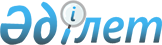 Об определении видов общественных работ для лиц, осужденных к отбыванию наказания в виде привлечения к общественным работам
					
			Утративший силу
			
			
		
					Постановление акимата города Риддера Восточно-Казахстанской области от 24 января 2013 года N 64. Зарегистрировано Департаментом юстиции Восточно-Казахстанской области 19 февраля 2013 года N 2883. Утратило силу - постановлением акимата города Риддера Восточно-Казахстанской области от 02.12.2014 N 1112     Сноска. Утратило силу - постановлением акимата города Риддера Восточно-Казахстанской области от 02.12.2014 N 1112.

     Примечание РЦПИ.

     В тексте документа сохранена пунктуация и орфография оригинала.

      На основании пункта 1 статьи 42 Уголовного кодекса Республики Казахстан от 16 июля 1997 года, пункта 1 статьи 30 Уголовно-исполнительного кодекса Республики Казахстан от 13 декабря 1997 года, пункта 2 статьи 31 Закона Республики Казахстан от 23 января 2001 года «О местном государственном управлении и самоуправлении в Республике Казахстан», акимат города Риддера ПОСТАНОВЛЯЕТ:

      1. 

Определить виды общественных работ для лиц, осужденных к отбыванию наказания в виде привлечения к общественным работам: благоустройство и уборка территории города.

      2. 

Государственному учреждению «Отдел жилищно-коммунального хозяйства, пассажирского транспорта и автомобильных дорог города Риддера» по согласованию с отделом "Уголовно-исполнительной инспекции города Риддера Департамента уголовно-исполнительной системы по Восточно-Казахстанской области" ежеквартально представлять в суды списки объектов для отбывания осужденными наказания в виде привлечения к общественным работам.

      3. Контроль за исполнением данного постановления возложить на заместителя акима города Риддера Хосчанова А.Т.

      4. 

Настоящее постановление вводится в действие по истечении десяти календарных дней после его первого официального опубликования.

 

       24 января 2013 г.

 

 
					© 2012. РГП на ПХВ «Институт законодательства и правовой информации Республики Казахстан» Министерства юстиции Республики Казахстан
				      Аким города Риддера 

      «СОГЛАСОВАНО» 

      Начальник отдела Уголовно-исполнительной 

      инспекции города Риддера Департамента 

      уголовно-исполнительной системы 

      по Восточно-Казахстанской области М. Сапаргалиев

 

 

 

 

Е. Жаркенов